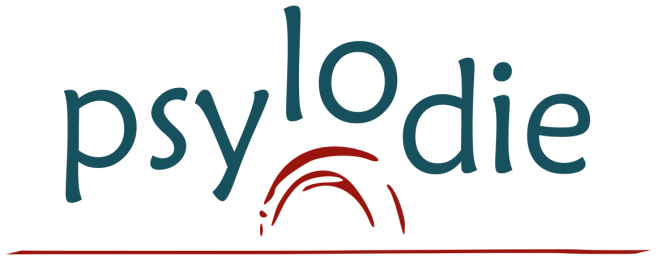 
Klinisch psycholoog/orthopedagoog - psychotherapeut doelgroep volwassenen (en koppels/gezinnen)Functieomschrijving	Psylodie is een groepspraktijk voor psychologie-psychotherapie in Wetteren. In de praktijk werken momenteel een klinisch psycholoog-psychotherapeut voor kinderen en jongeren, een klinisch psycholoog-psychotherapeut voor volwassenen en een klinisch orthopedagoog-psychotherapeut  voor volwassenen, gezinnen en koppels. Om ons team uit te breiden en de druk op de wachtlijst weg te nemen, zijn we momenteel op zoek naar een bijkomende psycholoog/orthopedadoog-psychotherapeut voor volwassenen, die een psychotherapie-opleiding afgerond heeft of nog in opleiding is. We zijn met voorkeur op zoek naar iemand die naast individuele therapie ook relatietherapie en gezinsgesprekken kan opnemen.In ons team vinden we het belangrijk om cliënten écht te leren kennen, ons aanbod af te stemmen op de cliënt en individueel te werk te gaan met therapieplannen op maat. Op de teamvergaderingen is er mogelijkheid tot samen nadenken hoe we de cliënt het beste kunnen helpen en intervisie. Veiligheid, vertrouwen en constructieve samenwerking staan voor ons centraal. We zijn op zoek naar een collega die zich in dezelfde waarden kan terugvinden.De praktijk bestaat uit modern ingerichte lokalen, afgestemd op de verschillende doelgroepen en met een goede akoestiek. Er is verder een keuken/teamlokaal, aparte toiletten, wachtzaal,  bergruimte en ruime privéparking voorzien. Om al wat in voeling te komen met waar wij als praktijk voor willen staan, kan je een kijkje nemen op onze website www.psylodie.beProfielJe bent in het bezit van een Masterdiploma Klinische psychologie of Klinische orthopedagogieJe hebt een psychotherapie-opleiding (gericht op volwassenen) afgerond of je bent er mee bezig. We zijn met voorkeur op zoek naar iemand die zowel individuele therapie, relatietherapie als gezinstherapie geeft. Een opleiding Relatie- en Gezinspsychotherapie is dus een pluspunt.Je werkt als zelfstandige in hoofd- of bijberoepEr wordt een engagement verwacht van minimum 2 dagen, tijdens de week of op zaterdag. Het is mogelijk om op termijn, indien gewenst, uit te breiden.Je aanwezigheid op de maandelijkse teamvergadering wordt verwacht (data worden in overleg gekozen)Vereiste studiesMaster Pedagogische wetenschappen: OrthopedagogiekMaster Psychologie: Klinische psychologiePsychotherapie-opleiding (gericht op volwassenen) afgerond hebben of mee bezig zijn. We zijn met voorkeur op zoek naar iemand die zowel individuele therapie, relatietherapie als gezinstherapie geeft. Een opleiding Relatie- en Gezinspsychotherapie is dus een pluspunt.AanbodJe kan starten in een gekende praktijk in Wetteren. Er is een goedwerkend doorverwijzingsnetwerk aanwezig.Je kan gebruik maken van een gezellig en warm ingericht lokaal, op maat van psychologie-psychotherapie. Er is persoonlijke bergruimte voorzien. Daarnaast kan je gebruik maken van de gemeenschappelijke ruimtes (keuken/teamlokaal, aparte toiletten, wachtzaal,  bergruimte en ruime privéparking).Gemeenschappelijk overleg, intervisie en samenwerking met (multidisciplinair) teamGemeenschappelijk bekendmaking door de praktijk, waaronder drukwerk (naamkaartjes, afsprakenkaartjes, bekendmaking doorverwijzers,…), website (www.psylodie.be),...Gemeenschappelijk aannemen van de aanmeldingen, eigen beheer van agendaEr wordt een engagement verwacht van minimum 2 dagen, tijdens de week of op zaterdag. Het is mogelijk om op termijn, indien gewenst, uit te breiden.Startdatum bij voorkeur op 01/02/2021, maar dit is bespreekbaar.Plaats tewerkstellingPsylodie
Laarnesteenweg 249230 WetterenMomenteel is de praktijk gelegen in Jan Broeckaertlaan 18/01, 9230 Wetteren. Vanaf 01/02/2021 verhuist de praktijk naar de nieuwe locatie.Waar en hoe solliciteren?Contact: Mevr. Annelien MeesMotivatiebrief en CV mailen naar info@psylodie.be